Ejercicio nº 1.-Opera y simplifica el resultado: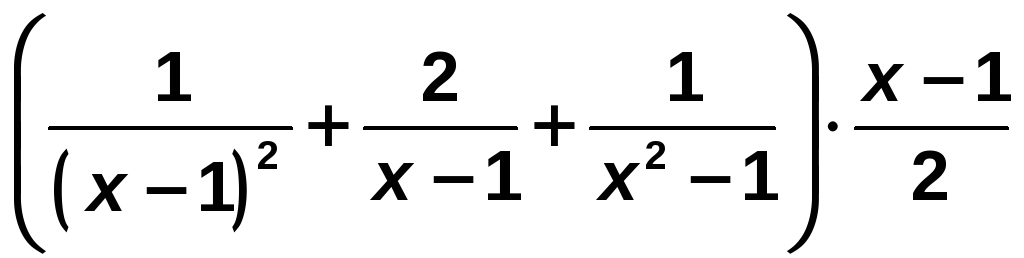 Ejercicio nº 2.-Halla las soluciones de las siguientes ecuaciones: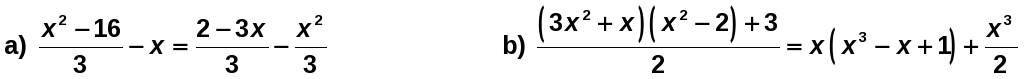 Ejercicio nº 3.-Halla las soluciones de las siguientes ecuaciones: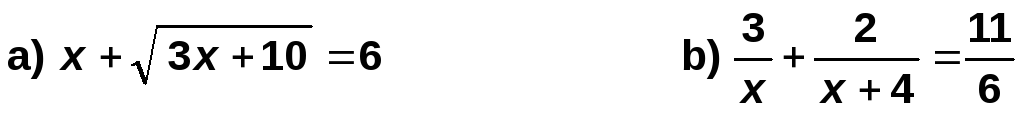 Ejercicio nº 4.-Resuelve la ecuación:8x2(x − 3)2 − 12(2x + 1) = x(2x2 − 7x + 1)Ejercicio nº 5.-Resuelve las ecuaciones que se dan a continuación: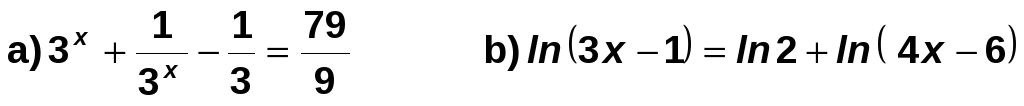 Ejercicio nº 6.-Resuelve analíticamente este sistema e interprétalo gráficamente: 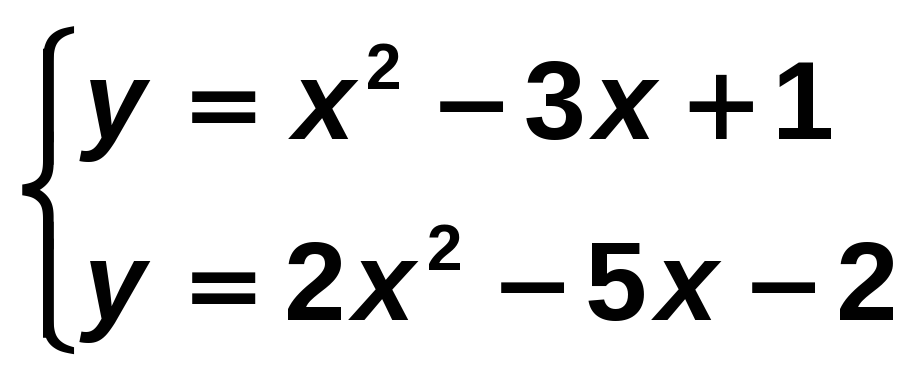 Ejercicio nº 7.-Resuelve el siguiente sistema: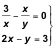 Ejercicio nº 8.-Resuelve: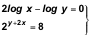 Ejercicio nº 9.-Obtén la solución del siguiente sistema de ecuaciones, aplicando el método de Gauss: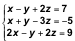 Ejercicio nº 10.-Justifica, usando el método de Gauss, que el siguiente sistema de ecuaciones no tiene solución (es incompatible):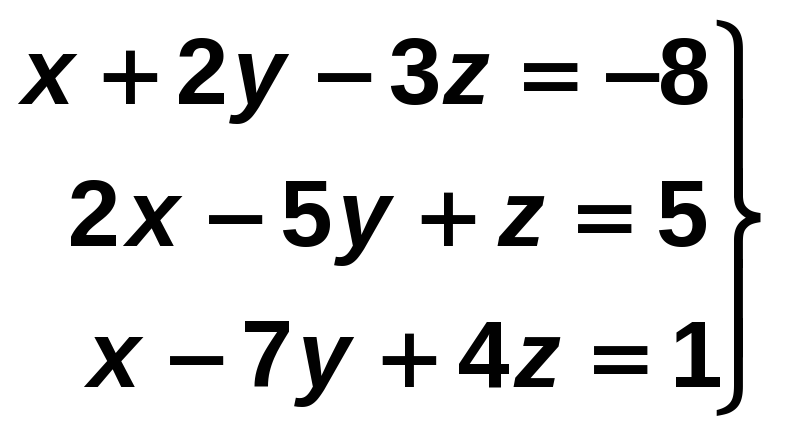 Ejercicio nº 11.-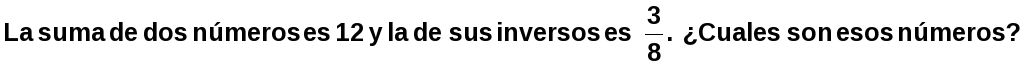 Ejercicio nº 12.-Resuelve el siguiente sistema de inecuaciones: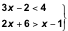 Ejercicio nº 13.-Resuelve la siguiente ecuación: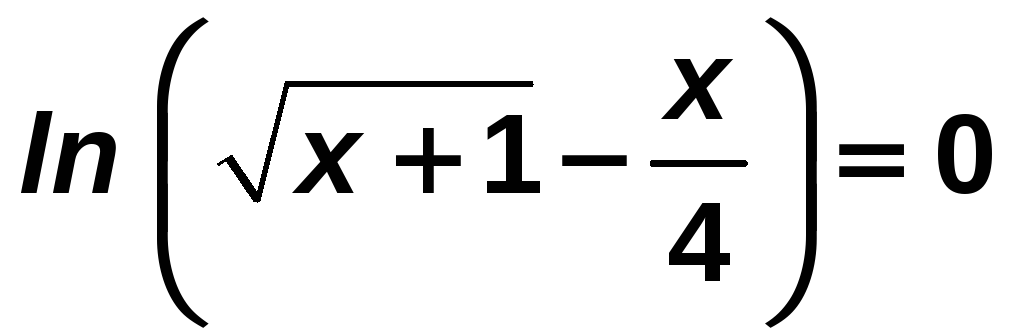 Ejercicio nº 14.-Si en un movimiento, el espacio (s) recorrido por un cuerpo viene dado por la expresión: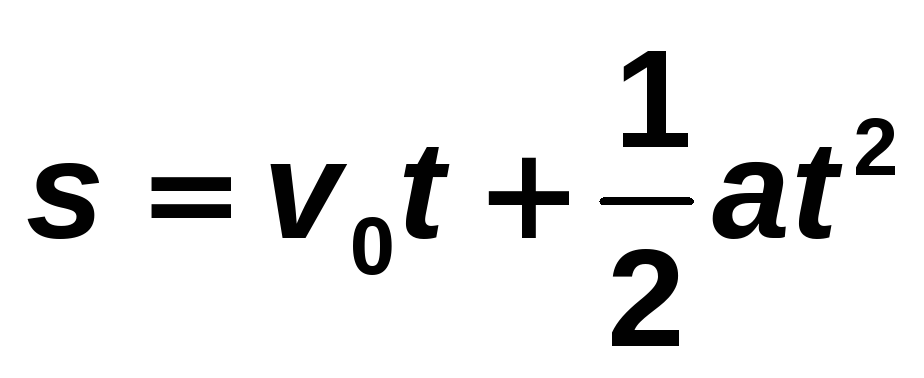 donde v0 es la velocidad inicial, a es la aceleración y t el tiempo, despeja t en función de s, v0 y a.Ejercicio nº 15.-Resuelve la siguiente ecuación:│2x − 5│= │x│ + │x − 4│Ejercicio nº 16.-Resuelve: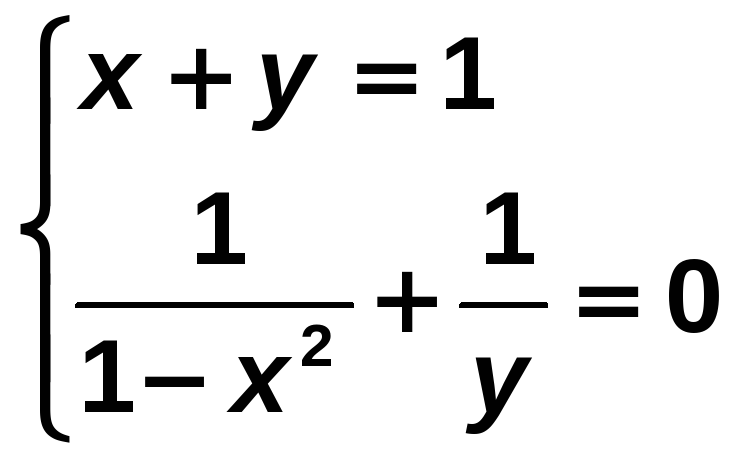 Ejercicio nº 17.-Averigua un número de dos cifras, cuya última cifra sea el doble de la primera y, además, esta última cifra coincida con la raíz cuadrada de dicho número.Ejercicio nº 18.-Resuelve la inecuación: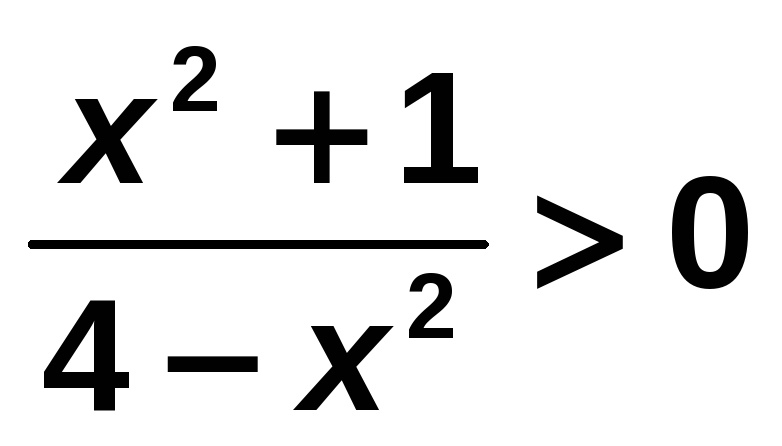 Título de la materia:MatemáticasNivel:Bachillerato 1Opción:ANombre:Grupo:Evaluación:N.º:Calificación:Fecha: